Service Public de Wallonie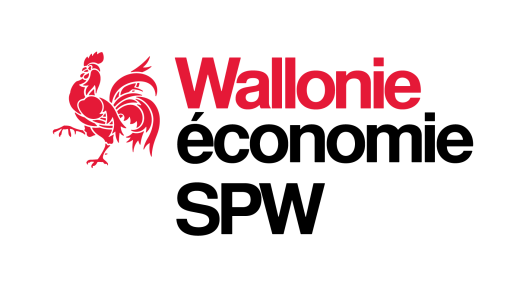 Economie Emploi RechercheRenvoyez l’original de ce formulaire (pas de copie) complété, signé et accompagné des annexes à l’adresse suivante :Service Public de WallonieEconomie, Emploi, RechercheDirection des Programmes d'InvestissementPlace de la Wallonie, 1 bâtiment 25100 JAMBESTél : 081/33.37.60 – permanence de 9h à 12hCourriel : dpi@spw.wallonie.beSi vous n’avez pas reçu d’accusé de réception dans les 15 jours de l’envoi de votre demande, contactez la Direction des Programmes d’Investissement.Aide à l'investissement
demande d’intervention – Equipements reduisant la consommation d’energie et les emissions sonores d’un véhicule pour les annÉes 2023-2025VéhiculeVéhicule à moteur, ensemble de véhicules articulés ou remorque, prévu ou utilisé, soit partiellement, soit exclusivement, pour le transport par route de marchandises, et dont la masse maximale autorisée est de plus de 3,5 tonnes, à l’exclusion du véhicule à moteur, de l’ensemble de véhicules articulés ou remorque utilisé de manière limitée sur la voie publique.BénéficiaireToute entreprise, c’est-à-dire, toute personne physique ou morale, possédant un véhicule pour lequel la taxe de circulation est due en Région Wallonne.Conditions à respecter par le bénéficiaireposséder au moins un siège d'exploitation (unité d’établissement) en Région wallonne ;installer sur un véhicule de norme EURO VI ou supérieure un équipement neuf réduisant la consommation d’énergie ou les émissions sonores ;ne pas avoir bénéficié pour le même investissement d’incitants en vertu du décret du 11 mars 2004 relatif aux incitants régionaux en faveur des petites ou moyennes entreprises, du décret du 11 mars 2004 relatif aux incitants destinés à favoriser la protection de l'environnement et l'utilisation durable de l'énergie ou du décret du 11 mars 2004 relatif aux incitants régionaux en faveur des grandes entreprises.attester par une déclaration sur l'honneur du responsable de l'entreprise que celle-ci est en règle avec les législations et réglementations fiscales et sociales ;fournir par une déclaration sur l'honneur du responsable de l'entreprise, une liste reprenant les aides de minimis octroyées au cours des trois années qui ont précédé cette demande d'aide. AvantagesLes équipements visés, les coûts maximum admis de l’investissement et le taux d’aide correspondant sont précisés au cadre 4.Le montant maximum de la prime est fixé à 10.000 euros par véhicule et limité à 100.000 euros par entreprise pour l’ensemble des demandes relatives aux factures émises entre le 1er janvier 2023 et le 31 décembre 2025.La demande de prime peut porter sur un ou plusieurs véhicules.L’entreprise introduit sa demande de prime, la preuve de la réalisation et du paiement de l'intégralité de l'investissement :dans les quatre mois à compter du 4 décembre 2023, date de la publication au Moniteur Belge de l’arrêté du 14 septembre 2023 relatif aux incitants visant des équipements réduisant la consommation d’énergie et les émissions sonores d’un véhicule pour les années 2023-2025 ; oudans les quatre mois de la date de la dernière facture relative aux équipements si celle-ci est postérieure au 4 décembre 2023 (si votre dernière facture est datée du 31/12/2025 la date limite d’introduction de votre demande est le 30/04/2026).La prime est liquidée en une tranche.RéglementationArrêté du Gouvernement wallon du 14 septembre 2023 relatif aux incitants visant des équipements réduisant la consommation d’énergie et les émissions sonores d’un véhicule pour les années 2023-2025, conformément au Règlement (UE) 2023/2831 de la Commission du 13 décembre 2023 relatif aux aides de minimis. Arrêté ministériel portant exécution de l’article 2, § 2, de l’arrêté du Gouvernement wallon relatif aux incitants visant des équipements réduisant la consommation d’énergie et les émissions sonores d’un véhicule pour les années 2023-2025. Cadre 1.	identification du BENEFICIAIRECompte bancaireIBAN 									BICCadre 2.	Personne légalement autorisée à engager l’entreprise!!! Pour faciliter le traitement des dossiers et éviter le réencodage des données, il est recommandé de :télécharger le fichier excel « modèle tableau équipements 2023-2025 » dans la rubrique « à télécharger » sur le site du formulaire  - https://www.wallonie.be/fr/demarches/23660encoder les données dans l’onglet « listing à compléter » (une seule feuille reprenant tous les véhicules et équipements visés sans laisser de lignes vides entre les différents véhicules),enregistrer le fichier et le renommer en respectant le format « numéro d’entreprise tableau équipements 2023-2025»,pour imprimer le tableau, sélectionner la plage de cellules complétée (cellules $A$1 à $M$....)imprimer la sélection,faire apposer le cachet et la signature du vendeur sur le tableau imprimé joindre le tableau à la demande de prime papier en lieu et place des cadres 3. et 4., et parallèlement, envoyer le fichier à l’adresse mail suivante : dpi@spw.wallonie.beEn fonction du nombre de véhicules, veuillez photocopier et compléter les cadres 3. et 4.  Compléter 1 page par véhicule.Par véhicule, le montant total de la prime est de maximum 10.000 €. Par entreprise, le montant total de la prime est de maximum 100.000 €.Cadre 3.	identification du VEHICULE Cadre 4.	Equipements réduisant la consommation d’energie et les émissions sonores Cadre 5.	Liste des documents à joindre Pour que votre demande soit complète et recevable, prière de joindre, au formulaire principal, les copies suivantes pour chaque véhicule :Certificat d’immatriculation avec mention de l’identification du titulaire. Si le véhicule n’est pas encore immatriculé à la date de la demande de prime, le certificat délivré par la DIV sera transmis dès sa réception.Facture d’achat datée et numérotée (à solliciter à la société de leasing si besoin).Attestation des équipements :Soit le vendeur complète le cadre 4 du formulaire (page 3/5) et appose son cachet et sa signatureSoit le vendeur remet une attestation séparée, datée et signée, qui reprend les équipements visésSoit le vendeur appose son cachet et sa signature sur le listing excel complétéPaiement : Soit, preuve de paiement de la facture d’achat.Soit, preuve du contrat de leasing. RIB demander un relevé d’identité bancaire à sa banque (sauf si vous avez reçu une prime antérieure du SPW sur le compte renseigné au cadre 1)Cadre 6.	Déclaration sur l’honneur et signature Je soussigné,Autorisé légalement à engager l’entreprise, déclare sur l’honneur que :Toutes les données renseignées sur ce formulaire sont exactes et qu’elle est parfaitement informée que l’Administration peut, dans un délai de trois ans à compter de la liquidation du montant de la prime, vérifier l’authenticité des informations fournies et réclamer, le cas échéant, son remboursement;L’entreprise est en règle avec les législations et réglementations fiscales et sociales ;L’entreprise est en règle avec le paiement de la taxe de circulation en Région Wallonne ;Les investissements concernés ne font pas l’objet d’une autre demande de prime auprès du Service Public de Wallonie ou de tout autre acteur public de la Région Wallonne ;Le total des aides de minimis octroyées sur une période de trois ans à l’entreprise et aux entreprises liées (participations, associations, droit de vote,…) de manière telle qu’ensemble elles peuvent être considérées comme étant une entreprise unique, en ce compris la présente prime, ne dépasse pas 300.000 euros. Par exemple : pour une aide octroyée le 30 janvier 2024, vous devez renseigner toutes les aides de minimis octroyées à l’entreprise unique entre le 30 janvier 2021 et 30 janvier 2024.Si l’entreprise a déjà bénéficié d’aides de minimis lors des trois dernières années, complétez le tableau ci-dessous.Cadre 7.	Protection de la vie privée Comme le veut le Règlement général sur la protection des données (RGPD), nous vous signalons que :les données que vous fournissez en complétant le formulaire sont destinées à assurer le suivi de votre dossier au sein du Service public de Wallonie ;ces données seront transmises exclusivement au service du Gouvernement wallon en charge de la démarche qui est identifié dans le formulaire ;vous pouvez avoir accès aux données à caractère personnel vous concernant qui sont éventuellement détenues par le Service public de Wallonie en introduisant une demande via le formulaire « Demande de droit d'accès à mes données personnelles » ;vous pouvez exercer le droit à la rectification de vos données en vous adressant aux administrations du Service public de Wallonie avec lesquelles vous êtes en contact ;les droits à l'effacement des données, à la limitation du traitement et à l'opposition au traitement ne peuvent s'exercer que dans certains cas spécifiques et limités vis-à-vis des autorités publiques. L'administration du Service public de Wallonie avec laquelle vous êtes en contact, vous précisera si l'exercice de tels droits est possible pour le traitement concerné.Cadre 8.	VOIES DE RECOURS Que faire si, au terme de la procédure, vous n'êtes pas satisfait de la décision rendue ?Introduire un recours interne à l'administration.Adressez-vous à l'administration concernée pour lui exposer les motifs de votre insatisfaction ou exercez le recours administratif spécifique si celui-ci est prévu dans la procédure.Adresser une réclamation auprès du Médiateur.Si au terme de vos démarches préalables au sein de l'administration vous demeurez insatisfait de la décision, il vous est possible d'adresser une réclamation auprès du Médiateur de la Wallonie et de la Fédération Wallonie-Bruxelles.              Rue Lucien Namèche, 54 à 5000 Namur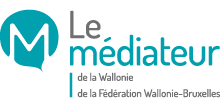                       Tél. gratuit 0800 19 199 courrier@le-mediateur.behttp://www.le-mediateur.beNom ou Raison sociale (dénomination légale)Nom ou Raison sociale (dénomination légale)Nom ou Raison sociale (dénomination légale)Nom ou Raison sociale (dénomination légale)Nom ou Raison sociale (dénomination légale)Nom ou Raison sociale (dénomination légale)Nom ou Raison sociale (dénomination légale)Nom ou Raison sociale (dénomination légale)Nom ou Raison sociale (dénomination légale)Nom ou Raison sociale (dénomination légale)Nom ou Raison sociale (dénomination légale)Nom ou Raison sociale (dénomination légale)Nom ou Raison sociale (dénomination légale)Nom ou Raison sociale (dénomination légale)Nom ou Raison sociale (dénomination légale)Nom ou Raison sociale (dénomination légale)Nom ou Raison sociale (dénomination légale)Nom ou Raison sociale (dénomination légale)Nom ou Raison sociale (dénomination légale)PrénomPrénomPrénomPrénomPrénomPrénomPrénomPrénomPrénomPrénomPrénomPrénomPrénomPrénomPrénomPrénomPrénomNuméro du Registre National ou d’EntrepriseNuméro du Registre National ou d’EntrepriseNuméro du Registre National ou d’EntrepriseNuméro du Registre National ou d’EntrepriseNuméro du Registre National ou d’EntrepriseNuméro du Registre National ou d’EntrepriseNuméro du Registre National ou d’EntrepriseNuméro du Registre National ou d’EntrepriseNuméro du Registre National ou d’EntrepriseNuméro du Registre National ou d’EntrepriseNuméro du Registre National ou d’EntrepriseNuméro du Registre National ou d’EntrepriseNuméro du Registre National ou d’EntrepriseNuméro du Registre National ou d’EntrepriseNuméro du Registre National ou d’EntrepriseNuméro du Registre National ou d’EntrepriseNuméro du Registre National ou d’EntrepriseNuméro du Registre National ou d’EntrepriseNuméro du Registre National ou d’EntrepriseNuméro du Registre National ou d’EntrepriseNuméro du Registre National ou d’EntrepriseNuméro du Registre National ou d’EntrepriseNuméro du Registre National ou d’EntrepriseNuméro du Registre National ou d’EntrepriseNuméro du Registre National ou d’EntrepriseNuméro du Registre National ou d’EntrepriseNuméro du Registre National ou d’EntrepriseNuméro du Registre National ou d’EntrepriseNuméro du Registre National ou d’EntrepriseNuméro du Registre National ou d’EntrepriseNuméro du Registre National ou d’EntrepriseNuméro du Registre National ou d’EntrepriseNuméro du Registre National ou d’EntrepriseNuméro du Registre National ou d’EntrepriseNuméro du Registre National ou d’EntrepriseNuméro du Registre National ou d’EntrepriseAdresse du domicile ou du siège socialAdresse du domicile ou du siège socialAdresse du domicile ou du siège socialAdresse du domicile ou du siège socialAdresse du domicile ou du siège socialAdresse du domicile ou du siège socialAdresse du domicile ou du siège socialAdresse du domicile ou du siège socialAdresse du domicile ou du siège socialAdresse du domicile ou du siège socialAdresse du domicile ou du siège socialAdresse du domicile ou du siège socialAdresse du domicile ou du siège socialAdresse du domicile ou du siège socialAdresse du domicile ou du siège socialAdresse du domicile ou du siège socialAdresse du domicile ou du siège socialAdresse du domicile ou du siège socialAdresse du domicile ou du siège socialRueRueRueRueRueRueRueRueRueRueRueRueRueRueRueRueRueRueRueNuméroNuméroNuméroBoîteBoîteCode postalCode postalCode postalCode postalCode postalCode postalCode postalLocalitéLocalitéLocalitéLocalitéLocalitéLocalitéLocalitéLocalitéLocalitéLocalitéLocalitéLocalitéLocalitéLocalitéLocalitéLocalitéLocalitéLocalitéLocalitéLocalitéLocalitéLocalitéLocalitéLocalitéLocalitéLocalitéLocalitéTél.Tél.Tél.Tél.Tél.Tél.Tél.Tél.Tél.Tél.Tél.Tél.Tél.FaxFaxFaxFaxFaxFaxFaxFaxFaxGSMGSMGSMGSMGSMGSMGSMGSMGSMGSMBE --- Monsieur	 Madame Monsieur	 MadameNomPrénomFonction au sein de l’entrepriseFonction au sein de l’entrepriseCourriel (en imprimé)Plaque d’immatriculation : Numéro de châssis :Equipements visésEquipements visésCoût max H.T.V.A.Montant réel H.T.V.A.Taux d’aideDate factureN° référence factureNom du fournisseurDate paiement et numéro de l’extraitDéflecteur de toit Déflecteur de toit 1.700 €40 %Jupes latérales tracteur Jupes latérales tracteur 2.000 €40 %Déflecteur de culotDéflecteur de culot1.000 €40 %Boîte de vitesse automatiséeBoîte de vitesse automatisée2.600 €40 %Système automatique de pression des pneusSystème automatique de pression des pneus1.300 €40 %Système qui évalue le style de conduite en temps réel et donne une série de conseils visant à réduire la consommation(abonnement – prix/an)Système qui évalue le style de conduite en temps réel et donne une série de conseils visant à réduire la consommation(abonnement – prix/an)1.700 €40 %Système de navigation intelligent et d’assistance à la conduite(abonnement – prix/an)Système de navigation intelligent et d’assistance à la conduite(abonnement – prix/an)3.000 €40 %Phares à LEDPhares à LED1.000 €40 %Système de réduction de la charge à l’essieuSystème de réduction de la charge à l’essieu700 €40 %Pneumatiques étiquetés de classe d’efficacité en carburant A ou B telle que définie par le Règlement (CE) n° 1222/2009 du 25 novembre 2009.
- Maximum 8 pneumatiques par véhicule
- Maximum 500 € par pneumatique »Nombre de pneus………………………4.000 €40 %Essieu supplémentaire pour les combinaisons 50t/6 essieuxEssieu supplémentaire pour les combinaisons 50t/6 essieux10.000 €40 %Combien de véhicules sont concernés par la demande :NomPrénomFonction au sein de l’entrepriseFonction au sein de l’entrepriseDate de décisionEntité bénéficiaireObjet de l’aide ou référence du dossierPouvoir subsidiantMontant en EURLieuDateDateDateDateDateDateDateDateDateDate//Signature